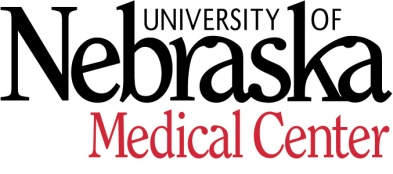 COLLEGE OF NURSINGContact Information for External Reviewer Form for Academic Rank Promotion and TenureComplete ALL information on 7 separate forms for potential names and contact information for external reviewersReturn to Promotion and Tenure Committee Chair by designated date. 985330 Nebraska Medical Center / Omaha, NE  68198-5330 / FAX:  402-559-4303 / www.unmc.eduDate:Name of Applicant:Suggested External ReviewerName & credentials:Complete mailing address:Phone Number:  (area code)E-mail address:Describe the suggested reviewer’s past and present relationship to you and your work, if any. Note that suggested external reviewers must be outside the University of Nebraska system and cannot be a recent or current collaborator, consultant, mentor or someone with whom the faculty member has another close professional or personal relationship.Reviewer’s knowledge of your work would be based on: ___ 1. Your publications ___ 2. Your scientific/professional presentations___ 3. Personal knowledge and discussions with you___ 4. Participation on review panels (study section, advisory boards, etc.) with you___ 5. Other (Specify):